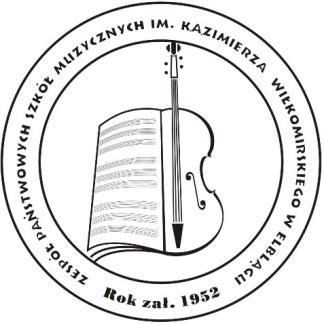 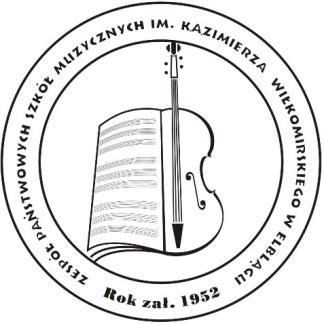 III ELBLĄSKI KONKURS PIANISTYCZNY ELBLĄG 2020REGULAMIN KONKURSU:Organizatorem Elbląskiego Konkursu Pianistycznego jest Zespół Państwowych Szkół Muzycznych im. Kazimierza Wiłkomirskiego w Elblągu oraz Stowarzyszenie Przyjaciół Muzyki w Elblągu.Patronat honorowy nad EKP objął Prezydent Miasta Elbląga, Pan Witold Wróblewski.Impreza odbędzie się w dniach 29-30 maja 2020 r. w sali koncertowej Zespołu Państwowych Szkół Muzycznych im. Kazimierza Wiłkomirskiego w Elblągu, ul. Traugutta 91.Konkurs ma zasięg ogólnopolski, przebieg jednoetapowy i jest otwarty dla publiczności.Celem EKP jest:popularyzacja muzyki fortepianowejpromocja utalentowanych uczniów szkół muzycznych I stopniakonfrontacja poziomu i osiągnięć pianistycznychwymiana doświadczeń pedagogicznych.Przesłuchania konkursowe zostaną przeprowadzone w dwóch grupach wiekowych:Grupa I – uczniowie kl. III i IV cyklu 6-letniego oraz kl. III cyklu 4-letniegoGrupa II – uczniowie kl. V i VI cyklu 6-letniego oraz kl. IV cyklu 4-letniegoUczestników obowiązuje następujący program:Grupa I : - I lub III część sonatiny klasycznej lub wariacje klasyczne- dowolnie wybrany utwór polskiego kompozytora- dowolnie wybrany utwór kontrastujący z pierwszymCzas występu do 10 minut.Grupa II : - I lub III część sonatiny lub sonaty klasycznej lub wariacje klasyczne- dowolnie wybrany utwór polskiego kompozytora- dowolnie wybrany utwór kontrastujący z pierwszymCzas występu do 15 minut.Czas trwania występu konkursowego podany w programie konkursu nie może być przekroczony.Program musi być wykonany z pamięci i nie może być niższy od przewidzianego cyklem nauczania.Decyzje Jury są ostateczne i niepodważalne.Laureaci konkursu - zdobywcy trzech pierwszych miejsc w każdej grupie, otrzymają nagrody oraz dyplomy. Dopuszcza się przyznanie miejsc ex aequo oraz wyróżnień.Wszyscy uczestnicy EKP otrzymają dyplomy uczestnictwa i drobne upominki.Kartę zgłoszenia uczestników (znajdującą się w załączniku) wypełnioną drukiem komputerowym wraz z dowodem wpłaty należy przysłać do dnia30.04.2020 r. na adres:Zespół Państwowych Szkół Muzycznych im. Kazimierza Wiłkomirskiego ul. Traugutta 91, 82-300 Elbląg lub drogą elektroniczną:ekpianistyczny@gmail.comHarmonogram przebiegu konkursu oraz plan prób w sali koncertowej zostaną przesłane e-mailem lub faxem.Koszty związane z dojazdem, zakwaterowaniem i wyżywieniem pokrywają uczestnicy we własnym zakresie.Wpisowe w wysokości 100 zł od każdego uczestnika należy wpłacać na konto: Stowarzyszenie Przyjaciół MuzykiBank PEKAO S.A. 40 1240 1226 1111 0010 0653 8427z dopiskiem: „Elbląski Konkurs Pianistyczny”W przypadku rezygnacji wpisowe nie podlega zwrotowi.Ilość uczestników w konkursie jest ograniczona. O zakwalifikowaniu się decyduje kolejność zgłoszeń.Zgłoszenie uczestnictwa jest równoznaczne z akceptacją Regulaminu Konkursu.Wszelkie pytania prosimy kierować na adres: ekpianistyczny@gmail.com